Western Australia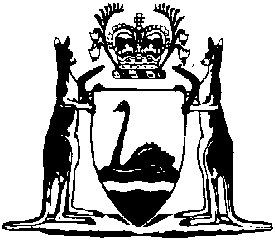 Seeds Regulations 1982Compare between:[01 Jul 2007, 02-c0-05] and [17 Sep 2008, 02-d0-02]Western AustraliaSeeds Act 1981Seeds Regulations 19821.	Citation 		These regulations may be cited as the Seeds Regulations 1982 1.2.	Commencement 		These regulations operate on and from the day on which the regulations are published in the Gazette 1.3.	Interpretation 		In these regulations unless the contrary intention appears — 	premises includes a fixed or movable structure and a vehicle;	Schedule, preceded by a designation, refers to the Schedule to these regulations so designated;	seed certification scheme means a scheme prepared and conducted under section 26(1)(g) of the Act;	subregulation means subregulation of the regulation in which the word is used;	the Act means the Seeds Act 1981.	[Regulation 3 amended in Gazette 22 May 2001 p. 2575.]4.	Exempted sales 		The classes of persons prescribed for the purposes of section 4(1) of the Act are — 	(a)	persons carrying on business in the course of which seed is solely used or prepared for sale for a purpose other than sowing; and	(b)	persons carrying on business in the course of which seed is sold for direct export from Australia for use other than for sowing.5.	Crop seeds 	(1)	The seeds of the plants referred to in the First Schedule are crop seeds.	(2)	Where a seed lot sold contains crop seed and the mass of the seed lot is less than the mass set out in column 3 of the First Schedule in respect of each crop seed contained in the seed lot, Part II of the Act does not apply in relation to the seed lot.6.	Chemical additives 		The chemical additives information of which is required by section 7(2)(b) of the Act to be included in a statement in accordance with that subsection are those set out in the Second Schedule.7.	Weed seeds 		The seeds of the plants referred to in the Third Schedule are weed seeds.8.	What constitutes a seed 	(1)	In determining, for the purposes of the Act, the proportion in which a seed is contained, or the proportion of seed that is germinable — 	(a)	intact seeds;	(b)	achenes and similar fruits, schizocarps, and mericarps, with or without perianth and whether or not containing a true seed (unless it is readily apparent that no true seed is present);	(c)	pieces of seeds, achenes, mericarps, and caryopses, resulting from breakage, that are more than one half their original size;	(d)	clusters of seeds, other than of the family Poaceae; and	(e)	florets and one-flowered spikelets of the family Poaceae with an obvious caryopsis containing endosperm,		are to be taken as being seeds of the species to which they belong, notwithstanding that they may be immature, undersized, shrivelled, diseased, or germinated, unless they are incapable of being identified as being of the species or they are transformed into fungal sclerotia, smut balls, or nematode galls.	(2)	For the purposes of determining, in connection with a seed certification scheme, the proportion in which seed of a particular cultivar or having resistance to a particular disease or other adverse factor is contained, subsection (1) shall apply as if a reference to seeds of the species were a reference to seeds of the cultivar or having the relevant resistance, as the case may be.9.	Germination tests 	(1)	The test conditions to be used in ascertaining whether crop seed is germinable are as referred to in Part 1 of the Fourth Schedule.	(2)	The growth characteristics to be exhibited by germinable crop seed, when subjected to the test conditions referred to in subregulation (1), are as described in Part 2 of the Fourth Schedule.10.	Tolerances 		In the statement required by section 7 of the Act in respect of a seed lot, the tolerances applicable to — 	(a)	the proportion in which a crop seed is contained in the seed lot, are as prescribed in Part 1 of the Fifth Schedule;	(b)	the minimum proportion of a crop seed that is germinable, are as prescribed in Part 2 of the Fifth Schedule;	(c)	the maximum proportion in which a weed seed is contained in the seed lot, are as prescribed in Part 3 of the Fifth Schedule; and	(d)	the maximum proportion in which seed not named under section 7(2)(d) of the Act is contained in the seed lot, are as prescribed in Part 4 of the Fifth Schedule.11.	Select quality 	(1)	The minimum proportion of a particular crop seed that a seed lot is required by section 9 of the Act to contain before a claim may be made that the crop seed is of “select quality” is as set out in column 4 of the First Schedule in respect of that crop seed.	(2)	The minimum proportion of a particular crop seed contained in a seed lot that is required by section 9 of the Act to be germinable seed before a claim may be made that the crop seed is of “select quality” is as set out in column 5 of the First Schedule in respect of that crop seed.	(3)	The maximum proportion of seed other than a particular crop seed that a seed lot is permitted by section 9 of the Act to contain if a claim is to be made that the crop seed is of “select quality” is 0.1%.12.	Sampling and analysis 	(1)	Where a sample is taken in accordance with Part 1 of the Sixth Schedule, the sample is, for the purposes of the Act, taken in the prescribed manner.	(2)	The method prescribed, for the purposes of the Act, for making an analysis of a sample of seed or material containing seed is a method in accordance with Part 2 of the Sixth Schedule.13.	Fees 		The fees payable under this Act, other than — 	(a)	the fees payable in connection with a seed certification scheme by the participants in the seed certification scheme; or	(b)	fees payable for the registration, or renewal of registration, of seed processing works at which seed may be treated and packed for certification under a seed certification scheme,		are as set out in the Seventh Schedule.14.	Seed certification schemes 	(1)	The Minister is authorised to prepare and conduct schemes for the purpose of testing and certifying — 	(a)	the cultivar of any kind of crop seed;	(b)	the resistance of any crop seed to any disease or to any other adverse factor;	(c)	the freedom of any crop seed from disease and pests;	(d)	the proportion of any crop seed contained in any material tested;	(e)	the proportion of any crop seed that is germinable;	(f)	the proportion of any weed seed contained in any material tested; and	(g)	that the material tested is of such quality that, upon its sale, it may, in accordance with section 9(1) of the Act, be described as crop seed of “select quality”.	(2)	A person participating in a seed certification scheme who knowingly makes any statement in relation to a matter associated with the scheme that is false or misleading in any material particular commits an offence and is liable to a penalty not exceeding $500.15.	Registration of seed processing works 	(1)	Application may be made in writing to the Department for registration of premises as a seed processing works at which seed may be treated and packed for certification under a seed certification scheme specified in the application.	(2)	Subject to subregulation (3), where an officer authorised in that behalf by the Minister is satisfied that premises to which an application under subregulation (1) relates comply with the requirements of the Eighth Schedule he shall, upon payment of a fee of $ issue to the applicant a certificate of registration specifying — 	(a)	the premises registered; and	(b)	the seed certification scheme, or each seed certification scheme, if there be more than one, in respect of which the premises are registered,		and cause the premises to be appropriately registered in a register to be kept in the Department for that purpose.	(3)	Where application is made for the registration of premises pursuant to subregulation (2) and — 	(a)	the applicant is a person to whom a certificate of registration has previously been issued in respect of any premises the registration of which has been cancelled in accordance with these regulations at any time while that person held such certificate of registration; or	(b)	the premises have been previously registered under these regulations, whether upon the application of the same or any other person, and the registration of the premises has been cancelled in accordance with these regulations,		the Minister may direct that the application be refused and the applicant shall be advised accordingly.	(4)	Application may be made to the Department in writing, accompanied by the certificate of registration to which the application relates, for the addition to a certificate of registration of any other seed certification scheme or schemes in respect of which it is desired that the premises the subject of the certificate be registered and, if an officer authorised in that behalf by the Minister is satisfied that the premises would comply with the requirements of the Eighth Schedule in relation to the other seed certification scheme or, as the case may be, schemes, he shall, upon payment of a fee of $220, endorse the certificate of registration by adding to it the seed certification schemes concerned and shall cause a corresponding entry to be made in the register referred to in subregulation (2).	(5)	The registration of premises pursuant to subregulation (2) has effect, unless sooner cancelled in accordance with these regulations, for one year or during such further periods for which the registration is renewed, but during any period for which the registration is suspended the premises shall be deemed not to be registered.	(6)	Where, within 28 days before the registration of premises under this regulation is due to expire, application is made to the Department for the renewal of the registration of the premises and an officer authorised in that behalf by the Minister is satisfied that the premises comply with the requirements of the Eighth Schedule, the officer shall, upon payment of $ cause the registration of the premises to be renewed for a further year and an entry to that effect to be made in the register referred to in subregulation (2).	(7)	Where applications made under subregulations (4) and (6) at the same time and in respect of the same premises are both granted, only one fee of $220 shall be payable in respect of both the endorsement and the renewal.	[Regulation 15 amended in Gazette 22 Aug 1986 p. 3009; 13 Nov 1987 p. 4196; 16 Aug 1988 p. 2976; 30 Jun 1989 p. 1995; 3 Aug 1990 p. 3669; 8 Nov 1991 p. 5709; 24 Jul 1992 p. 3611; 17 Sep 1993 p. 5047; 24 Jun 1994 p. 2837; 21 Jul 1995 p. 3066; 3 Sep 1996 p. 4376; 19 Aug 1997 p. 4711-2; 23 Jun 1998 p. 3317; 22 Jun 1999 p. 2671; 20 Jun 2000 p. 3006-7; 5 Jun 2001 p. 2850; 28 Jun 2002 p. 3046; 17 Jun 2003 p. 2204; 18 May 2004 p. 1566; 31 May 2005 p. 2400; 16 Jun 2006 p. 2118-19; 15 Jun 2007 p. 2758.]16.	Operation of seed processing works 	(1)	Every seed processing works registered under regulation 15 shall be operated in accordance with the Ninth Schedule.	Penalty: $200.	(2)	Where a seed processing works is operated contrary to subregulation (1), the Minister may, whether or not any penalty has been imposed under that subregulation, cancel the registration of the seed processing works or suspend the registration of the seed processing works for such time as the Minister sees fit or until the Minister revokes the suspension.	(3)	The discretion of the Minister to determine whether seed is suitable to be certified under a particular seed certification scheme is not limited by the fact that the seed has been treated and packed in accordance with the Ninth Schedule.17.	Use of certain descriptions restricted 	(1)	The use of any of the words “certified”, “certificated”, “disease-resistant”, “disease-immune”, “wilt-resistant”, “wilt-immune”, or any other words implying the existence of genetically-carried morphological or physiological characteristics, in any label, invoice, circular, advertisement, or other document in relation to any seed lot, is prohibited unless — 	(a)	the seed lot has been tested and certified pursuant to a scheme that is a seed certification scheme within the meaning given by regulation 3; or	(b)	the seed lot has been certified under a seed certification scheme conducted by a department of the Government of another State of the Commonwealth, and the words used are accompanied by a statement of the name of that department and the name of the State in which the seeds were certified.	Penalty: $200.	(2)	For the purposes of subregulation (1) the Northern Territory of the Commonwealth is deemed to be a State of the Commonwealth.[18.	Omitted under the Reprints Act 1984 s. 7(4)(f).]First Schedule[Regs. 5, 11]Crop seeds1 Minimum mass (in kg) of seed lot to which the Act applies.2 Minimum proportion (expressed in %) of crop seed required for “select quality”.3 Minimum proportion (expressed in %) of crop seed required to be germinable for “select quality”.	[First Schedule inserted in Gazette 23 Jun 1998 p. 3318-20; amended in Gazette 14 Jun 2005 p. 2630.] Second Schedule[Reg. 6]Prescribed chemical additivesInsecticidesACEPHATEALDRINALUMINIUM PHOSPHIDEALUMINIUM SILICATESAMINOCARBARSENIC CONTAINING COMPOUNDSAZINPHOS-ETHYLAZINPHOS-METHYLBENDIOCARBBHCBIORESMETHRINCALCIUM ARSENATECALCIUM CYANIDECAMPHECHLORCARBARYLCARBOFURANCARBON DISULPHIDECARBON TETRACHLORIDECARBO-PHENOTHIONCHLORDANECHLORDIMEFORMCHLORFENVINPHOSCHLORINATED TERPENE ISOMERSCHLOROPICRINCHLORPYRIFOSCHLORPYRIFOS-METHYLCYPERMETHRINDDTDECAMETHRINDEMETON-O-METHYLDEMETON-S-METHYLDERRlSDIAZINON1,1-DICHLORO-2, 2-bis (P-ETHYLPHENYL) ETHANEDICHLORVOSDICOFOLDIELDRINDIMETHOATEDISULFOTONEDBENDOSULFANENDRINETHYLENE DICHLORIDEFENITROTHIONFENSONFENTHIONFORMOTHIONHEPTACHLORHYDROCYANIC ACIDHYDROGEN PHOSPHIDEINORGANIC BROMIDELEAD ARSENATELINDANEMALDISONMECARBAMMENAZONMETHIDATHIONMETHIOCARBMETHOMYLMETHOXYCHLORMETHYL BROMIDEMEVINPHOSMONOCROTOPHOSNALEDOMETHOATEPARATHIONPARATHIONS-METHYLPERMETHRINPHORATEPHOSMETPHOSPHAMIDONPHOSPHINEPIPERONYL BUTOXIDEPIRIMIPHOS-METHYLPROFENOFOSPROPARGITEPROPOXURPYRETHRINSCHRADANSULPROFOSTETRADIFONTHIOMETONTRICHLORFONTRICHLOROETHYLENEFungicidesBENOMYLBENQUINOXCAPTANCARBOXINCHLORANILCHLORDANECOPPER CARBONATE1,2-bis (DIMETHYL-DITHIOCARBAMOYL-DITHIO (THIOCARBONYL) AMINO) ETHANE5-ETHOXY-3-TRICHLORO-METHYL-1, 2, 4-THIADIAZOLEN-(ETHYLMERCURI)-N-PHENYL 4-METHYLBENZENE-SULPHONAMIDEFENAMINOSULFFENFURAMFERBAMFORMOTHIONHCB2-n-Octyl-4 ISOTHIAZOLIN-3-ONEMANCOZEBMANEBMERCURY CONTAINING COMPOUNDS (INORGANIC AND ORGANIC)METHFUROXAMMETHYOXYETHYL MERCURY CHLORIDEMETHYOXYETHYL MERCURY SILICATEMETHYL MERCURY DICYANAMIDEPROPIONIC ACIDQUINTOZENETCMTBTHIABENDAZOLETHIRAMTRIADIMEFONZINEBZIRAMThird Schedule [Reg. 7]Weed seeds 	[Third Schedule amended in Gazette 13 Nov 1987 p. 4196; 3 Mar 1995 p. 770; 14 Jun 2005 p. 2630.] Fourth Schedule[Reg. 9]Germination testsPart 1 — Test conditions		The test conditions to be used in ascertaining whether crop seed is germinable are those printed in chapter 5, and in Annexes to chapter 5, of “Seed Science and Technology” Volume 4, Number 1, 1976, published by the International Seed Testing Association, as added to and amended in — 	(a)	the “Report of the Rules Committee 1974-1977”, printed in “Seed Science and Technology” Volume 6, Number 1, 1978; and	(b)	the “Report of the Rules Committee 1977-1980”, printed in “Seed Science and Technology” Volume 9, Number 1, 1981,		each published by the International Seed Testing Association.Part 2 — Growth characteristics of germinable seed	(1)	Germinable seeds are seeds which, when tested under the conditions referred to in Part 1, produce seedlings which — 	(a)	possess — 	(i)	a well-developed root system including a primary root, except for those plants normally producing seminal roots;	(ii)	a well-developed and intact hypocotyl and/or epicotyl without damage to the conducting tissues and in dicotyledons, a normal plumule;	(iii)	in the case of plants of the family Poaceae, a well-developed primary leaf within or emerging through the coleoptile; and	(iv)	one cotyledon for seedlings of monocotyledons and 2 cotyledons for seedling of dicotyledons;		or	(b)	although having one or more of the following slight defects, otherwise show vigorous and balanced development of the structures referred to in paragraph (a) and show the capacity for continued development into normal plants when grown in good quality soil, and under favourable conditions of water supply, temperature and light — 	(i)	being seedlings of the Zea species a species of the family Malvaceae or Cucurbitaceae, or of a large-seeded legume, have a damaged primary root, but several adventitious and lateral roots of sufficient length and vigour to support the seedling in soil;	(ii)	are seedlings having superficial damage or decay to the essential structures of the seedling which is limited in area and does not affect the conducting tissues;	(iii)	are seedlings of dicotyledons with only one cotyledon.	(2)	Where seedlings are decayed by fungi or bacteria, and it is clearly apparent that — 	(a)	the parent seed is not the source of infection; and	(b)	but for the decay, the seedlings would have been in accordance with paragraph (a) or (b) of item 1,		the seedlings are deemed to be in accordance with that paragraph.Fifth Schedule[Reg. 10]TolerancesPart 1 — Proportion in which crop seed is containedWhere the stated % in question does not appear in the table above, the tolerance applicable is to be derived by straight line extrapolation from the tolerances prescribed for the nearest stated percentages above and below the stated % in question that appear in the table.Part 2 — Minimum proportion of crop seed that is germinableWhere the stated minimum % in question does not appear in the table above, the minimum % tolerable is to be derived by straight line extrapolation from the minimum % tolerable prescribed for the nearest stated minimum percentages above and below the stated minimum % in question that appear in the table.Part 3 — Maximum proportion in which weed seed is containedWhere the stated maximum number of weeds per mass does not appear in the table above, the maximum number of weeds per mass tolerable is that prescribed in respect of the next highest stated maximum number of seeds that appears in the table.Part 4 — Maximum proportion in which seed not named under section 7(2)(d) of the Act is containedWhere the stated maximum % in question does not appear in the table above, the maximum % tolerable is to be derived by straight line extrapolation from the maximum % tolerable prescribed for the nearest stated maximum % in question that appear in the table.Sixth Schedule[Reg. 10]Sampling and analysisPart 1 — Sampling		A sample is not taken in accordance with this Part unless — 	(a)	except where the sample is taken at the request of a person who provides the material sampled, the person appearing to be in charge of the material to be sampled (in this Part referred to as “the person in charge”) is first invited to be present, and, where he so wishes, is permitted to be present, while the sample is being taken;	(b)	sampling procedures are in accordance with the rules contained in chapter 2, the annexe to chapter 2 and Appendix D of the 1993 International Rules for Seed Testing published by the International Seed Testing Association in “Seed Science and Technology”, Volume 21, Supplement;	(c)	the sample taken is thoroughly mixed, divided into 3 approximately equal portions each of which is of a quantity not less than the sample size specified in the rules referred to in paragraph (b), and each portion is placed in a separate package that is then fastened and sealed;	(d)	the package containing each portion is then identified by writing on it or on a label attached to it — 	(i)	the name and address of the person in charge and, where the material sampled is being sold, of the seller of the material sampled, if that information can then be ascertained;	(ii)	a designation or code or other information sufficient to identify the material sampled;	(iii)	the aggregate mass of the material sampled or, if the aggregate mass cannot then be ascertained, an estimate thereof;	(iv)	the number of packages in which the material represented by the sample is contained; and	(v)	the date on which the sample is taken;	(e)	where the person in charge is present, he is invited to mark with his name or initials each package (or the label attached thereto, as the case may be) in which each portion of the sample is contained and, where he so wishes, is permitted to so mark each such package (or the label attached thereto, as the case may be); and	(f)	one of the 3 packages referred to in paragraph (c) is given or sent to the person in charge, and the other 2 packages are sent to the Department.	[Part 1 amended in Gazette 3 Mar 1995 p. 771.]Part 2 — Analysis		The methods to be used in the analysis of a seed sample are those contained in chapters 3, 4, 5 and 15 and in the annexes to chapters 3, 5 and 15 of the 1993 International Rules for Seed Testing published by the International Seed Testing Association in “Seed Science and Technology”, Volume 21, Supplement.	[Part 2 inserted in Gazette 3 Mar 1995 p. 771.]Seventh Schedule	[Heading inserted in Gazette  p. .]Seed analysis and report fees[r. 13]	[Heading inserted in Gazette  p. .]	[Seventh Schedule inserted in Gazette  p. .]Eighth Schedule [Reg. 15]Seed processing works1.	(1)	The seed processing works shall be suitably equipped to process seed to the standards required by each seed certification scheme in respect of which the seed processing works is to be registered.	[(2)	deleted]2.		The seed processing works and its equipment shall be so laid out and organized as to enable free access to all parts of it to facilitate the cleaning and inspection of all parts of the seed processing works and its equipment.3.		The seed processing works shall be provided with a system for the extraction of dust and other waste, adequate to remove reject material and to enable all processed seed and containers to be presented for inspection in a clean condition.4.		The seed processing works shall be provided with adequate lighting.5.		There shall be, in the seed processing works, a seed testing bench that has a smooth, off-white surface, is so situated as to be free of dust and draught, and is otherwise suitable for the use of an inspector for analysis of seed.6.		Storage facilities shall be sufficient to enable the adequate storage of seed so that it is separated according to species and cultivar and whether it is untreated or treated, and, where practicable, so that places where equipment is to operate are not required to be used for storage.7.		The premises shall be designed and equipped so as to enable them to be operated in accordance with the requirements of these regulations.	[Eighth Schedule amended in Gazette 22 May 2001 p. 2575-6.]Ninth Schedule [Reg. 16]Operation of registered seed processing works1.		At all times during which the seed processing works is operating there shall be present and for the time being in charge of the operation a person (in this Schedule referred to as “the works supervisor”) who has been nominated to, and approved by, an officer authorised to give such approval.2.		The works supervisor shall ensure that all stages of seed processing are adequately supervised, and shall have particular regard to the need to supervise casual workers.3.		Seed shall not be received for processing unless it is accompanied by a declaration — 	(a)	identifying the seed; and	(b)	specifying the area from which the seed was harvested,		with sufficient particularity for the purposes of the seed certification scheme under which the seed is to be certified.4.		Seed shall be processed to the highest standard practicable having regard to the impurities present.5.		At all stages of seed processing adequate precautions shall be taken to ensure that the condition of seed is maintained and its quality is not impaired by contamination or otherwise.6.		The quantity of seed that is to be represented by a particular sample taken for analysis by the Department shall not exceed the quantity specified in the annexe to chapter 2 of the 1993 International Rules for Seed Testing published by the International Seed Testing Association in “Seed Science and Technology”, Volume 21, Supplement.7.	(1)	Seed that is to be certified shall be packed in new bags made either of jute or propylene threads and of a strength approved by an officer authorised to give such approval.	(2)	Unless the seed certification scheme under which the seed is to be certified provides that this subitem does not apply in relation to seed to be certified under that seed certification scheme, seed that is to be certified shall be packed in double bags each of which complies with subitem (1).	(3)	An officer authorised to give such approval may approve of the packing of seed for certification otherwise than in accordance with subitems (1) and (2), and seed packed in accordance with such approval is deemed to be packed in accordance with those subitems.8.		The works supervisor shall ensure that any seed packed and marked for certification is able to be positively identified as the seed to which a particular declaration such as is referred to in item 3 relates.9.		The works supervisor shall give to the inspector responsible for the sampling and initial analysis of seed the declaration referred to in item 3 that relates to that seed.10.	(1)	Where sampling is to be by hand, the bags of seed to be sampled shall be in rows not more than 4 bags wide and otherwise so presented as to facilitate access by the inspector.	(2)	Where sampling is to be by an automatic sampling device, it shall be operated in accordance with the directions of an officer authorised in that behalf.11.	(1)	Where upon a preliminary analysis for seed content conducted at the seed processing works it appears to an inspector that the seed represented by the sample meets the seed content requirement of the relevant seed certification scheme, the bags containing the seed shall be sewn up so as to sew in the labels allocated to the seed that are provided by the inspector.	(2)	In sewing up a bag and sewing in the label in accordance with subitem (1) — 	(a)	a machine shall be used that is approved by an officer authorised to give such approval and the bag and label shall be sewn with a single line of continuous sewing with thread of an appropriate strength (a double line of sewing is not acceptable); or	(b)	the bag shall be sewn up pursuant to, and in accordance with any conditions attached to, special permission given by an inspector in a particular case.12.		Markings appropriate to the seed certification scheme under which seed is to be certified shall be stamped or stencilled on the face of each bag containing seed to be certified.13.		Seed packed and marked and awaiting certification shall not be removed from the seed processing works until it is certified, except with the special permission of an inspector.14.	(1)	Where seed is packed and marked and awaiting certification and the Department declines to certify the seed, the seed shall be removed from the bags in which it is packed and the labels sewn into the bags shall be returned to an inspector.	(2)	Seed that is not certified shall not be sold in bags marked for the purposes of a seed certification scheme and it shall be ensured that such seed is neither expressly or impliedly represented to be certified.15.	(1)	The works supervisor shall ensure that all parts of the seed processing works, including the floor, are cleaned between the processing of each quantity of seed that is to be separately certified.	(2)	The works manager shall cause records to be kept, to the satisfaction of an inspector, relating to the species, cultivar, and mass of each quantity of seed that is separately analysed.	[Ninth Schedule amended in Gazette 3 Mar 1995 p. 771; 22 Jun 1999 p. 2672.] Notes1	This is a compilation of the Seeds Regulations 1982 and includes the amendments made by the other written laws referred to in the following table.  The table also contains information about any reprint.Compilation tableColumn 1Column 2Column 3Column 4Column 5Column 6Column 7Botanical namesCommon namesMinimummass1Minimum proportion required2Minimum germinable proportion3Purity groupGermination groupAbelmoschus esculentusOkra0.1995011Aerva javanicaKapok bush1.0901043Aeschynomene falcataJointvetch10.0996032Agropyron elongatumTall wheatgrass10.0998543Agrostis stoloniferaCreeping bent0.5998543Agrostis tenuisBrowntop bent0.5998543Allium cepa var. cepaOnion0.1996012Allium cepa var. aggregatumShallot0.1996012Allium porrumLeek0.1996012Allium schoenoprasumChives0.1995012Alopercurus pratensisMeadow foxtail10.0984033Alysicarpus vaginalisAlyce clover10.0965022Apium graveolensCelery0.1985022Apium graveolens var. rapaceumCeleriac0.1985022Arachis hypogaeaPeanut10.0958012Asparagus officinalisAsparagus0.1995512Astragalus hamosusMilk vetch10.0996022Astrebla elymoidesHoop mitchell grass10.0753533Astrebla lappaceaCurly mitchell grass10.0753533Astrebla pectinataBarley mitchell grass10.0753533Astrebla squarrosaBull mitchell grass10.0753533Atriplex nummulariaOldman saltbush10.0607043Atriplex rhagodioidesRiver saltbush10.0607043Atriplex undulataWavyleaf saltbush10.0607043Atriplex semibaccataCreeping saltbush10.0607043Avena sativaCommon oat10.0989021Avena strigosaSand oat10.0989011Axonopus compressusBroadleaf carpet grass10.0986043Beta vulgarisBeet0.1976023Brachiaria decumbensSignal grass10.0501533Brassica junceaIndian mustard10.0998022Brassica oleracea var. acephalaKale0.1997022Brassica oleracea var. botrytisCauliflower0.1997022Brassica oleracea var. capitataCabbage0.1997022Brassica oleracea var. gemmiferaBrussels sprouts0.1997022Brassica oleracea var. gongylodesKohlrabi0.1997022Brassica oleracea var. italicaBroccoli0.1997022Brassica napus var. napusRape10.0997522Brassica napus var. napobrassicaSwede0.1997022Brassica nigraBlack mustard10.0997022Brassica pekinensisChinese cabbage0.1997022Brassica rapa var. rapaTurnip0.1997022Bromus mollisSoft brome10.0957033Bromus unioloidesPrairie grass10.0958033Cajanus cajanPigeon pea10.0997012Calopogonium mucunoidesCalopo10.0955012Cannabis sativaIndustrial hemp as defined in the Industrial Hemp Act 2004 s. 3(1)10.0987022Capsicum annuumGreen pepper0.1995012Capsicum frutescensHot pepper0.1995012Carica papayaPawpaw0.1983022Carthamus tinctoriusSafflower10.0988012Cenchrus ciliarisBuffel grass10.0902043Cenchrus setigerBirdwood grass10.0903043Centrosema pubescensCentro10.0945022Chloris gayanaRhodes grass10.0802043Cicer arietinumChick pea10.0997513Cichorium endiviaEndive0.1985522Cichorium intybusChicory0.1986022Citrullus lanatus var. cafferWatermelon0.1996512Clitoria ternateaButterfly pea10.0945012Crotalaria goreensisGambia pea10.0987022Crotalaria cunninghamiiParrot pea10.0987022Cucumis meloRock melon0.1997012Cucumis sativusCucumber0.1998012Cucurbita maximaSquash0.1997512Cucurbita pepoMarrow0.1997512Cyamopsis tetragonolobaGuar10.0957012Cynara scolymusGlobe artichoke0.1986022Cynodon dactylonCouch0.5988033Cynosurus cristatusCrested dog’s tail10.0988033Dactylis glomerataCocksfoot10.0807043Daucus carotaCarrot0.1955022Desmodium barbatumBarbadinho10.0957022Desmodium biarticulatumEngordo10.0957022Desmodium canumKaimi clover10.0957022Desmodium heterocarponVariable desmodium10.0957022Desmodium heterophyllumHetero desmodium10.0957022Desmodium intortumGreenleaf desmodium10.0957022Desmodium sandwicenseSpanish clover10.0957022Desmodium triflorumCreeping tick clover10.0957022Desmodium tortuosumFlorida beggarweed10.0957022Desmodium uncinatumSilverleaf desmodium10.0957022Desmodium variansSlender tick trefoil10.0957022Dichondra repensKidney weed0.5998022Echinochloa frumentaceaSiberian millet10.0987533Echinochloa utilisJapanese millet10.0988033Ehrharta calycinaPerennial veldtgrass10.0654043Euchlaena mexicanaTeosinte10.0995022Fagopyrum esculentumBuckwheat10.0997522Festuca arundinaceaTall fescue10.0968033Festuca asperulaGraceful fescue10.0986533Festuca nigrescensChewing’s fescue0.5988033Festuca pratensisMeadow fescue10.0986533Festuca ovinaSheep’s fescue10.0986533Festuca rubraRed fescue10.0986533Foeniculum vulgareFennel0.1986022Glycine maxSoybean10.0996012Gossypium arboreumAsiatic cotton10.0987022Gossypium barbadenseSea island cotton10.0987022Gossypium herbaceumAsiatic cotton10.0987022Gossypium hirsutumUpland cotton10.0987022Helianthus annuusSunflower10.0998012Hibiscus cannabinusKenaf10.0995012Hibiscus sabdariffaRosella0.1995012Hordeum vulgareBarley10.0989011Lablab purpureusLablab bean10.0997512Lactuca sativaLettuce0.1977522Lathyrus odoratusSweet pea0.1997012Lathyrus tingitanusTangier pea10.0997012Lens culinarisLentil10.0997012Lepidium sativumGarden cress0.1997032Lespedeza cuneataPerennial lespedeza10.0954032Lespedeza stipulaceaKorean lespedeza10.0954032Lespedeza striataJapanese lespedeza10.0954032Lespedeza virginicaVirginian lespedeza10.0954032Leucaena leucocephalaLeucaena10.0986012Linum usitatissimumLinseed10.0988012Lolium multiflorumItalian ryegrass10.0988033Lolium perennePereninal ryegrass10.0988033Lolium rigidumAnnual ryegrass10.0998033Lotononis bainesiiLotononis10.0955032Lotus berthelottiiGarden lotus10.0957532Lupinus albusWhite lupin10.0997513Lupinus angustifoliusNarrowleaf lupin10.0997513Lupinus cosentiniiSandplain lupin10.0991013Lupinus luteusYellow lupin10.0997513Lycopersicon lycopersicumTomato0.1987522Macroptilium atropurpureumSiratro10.0987012Macroptilium lathyroidesPhasey bean10.0987012Macrotyloma axillarePerennial horse gram10.0986012Macrotyloma uniflorumHorse gram10.0986012Medicago littoralisStrand medic10.0977022Medicago lupulinaBlack medic10.0987022Medicago murexMurex medic10.0966022Medicago orbicularisButton medic10.0965022Medicago polymorphaBurr medic10.0966022Medicago rugosaGama medic10.0977022Medicago sativaLucerne10.0987522Medicago scutellataSnail medic10.0967022Medicago tornataDisc medic10.0977022Medicago truncatulaBarrel medic10.0977022Melilotus albusBokhara clover10.0987022Melinis minutifloraMolasses grass10.0403043Mucuna deeringianaVelvet bean10.0997012Nasturtium officinaleWatercress0.1998022Neonotonia wightiiGlycine10.0986012Nicotiana tabacumTobacco0.1986043Oenothera strictaCommon eveningprimrose0.1974043Onobrychis viciifoliaSainfoin10.0997022Origanum vulgareWild marjoram0.1984022Ornithopus compressusYellow serradella10.0992033Ornithopus sativusFrench serradella10.0992033Oryza sativaRice10.0997022Panicum antidotaleGiant panic10.0805043Panicum coloratumCoolah grass10.0602043Panicum maximum var. trichoglumeGreen panic10.0702043Panicum miliaceumMillet panic10.0987543Paspalum scrobiculatumScrobic10.0954043Paspalum dilatatumPaspalum10.0707043Paspalum notatumBahia grass10.0606043Paspalum plicatulumPlicatulum10.0604043Paspalum wettsteiniiBroadleaf paspalum10.0604043Passiflora edulisPassion fruit0.1983022Pastinaca sativaParsnip0.1984022Pennisetum clandestinumKikuyu grass0.1947032Pennisetum glaucumPearl millet10.0987032Pennisetum purpureumElephant grass10.0987032Petroselinum crispumParsley0.1984022Phalaris aquaticaPhalaris10.0977032Phalaris arundinaceaReed canary grass10.0977032Phalaris canariensisCanary grass10.0997032Phalaris coerulescensBlue canary grass10.0977032Phaseolus coccineusScarlet runner bean1.0997013Phaseolus lunatusLima bean1.0997513Phaseolus vulgarisCommon bean1.0997513Phleum pratenseTimothy10.0988033Physalis peruvianaCape gooseberry0.1993022Pisum sativumPea1.0997512Poa compressaCanada bluegrass10.0804043Poa nemoralisWood poa10.0804043Poa pratensisKentucky bluegrass0.5808043Poa trivialisRough meadowgrass0.5808043Puccinellia ciliataPuccinellia10.0973543Pueraria phaseoloidesPuero10.0945022Raphanus sativusRadish0.1997522Rheum rhabarbarumRhubarb0.1995022Sanguisorba minorSheep’s burnet10.0996022Salvia officinalisSage0.1994022Secale cerealeRye10.0987511Sesamum indicumSesame0.1988022Setaria italicaItalian millet10.0987543Setaria porphyranthaPurple pidgeon grass10.0987543Setaria sphacelataSetaria10.0602043Sinapis albaWhite mustard10.0996522Solanum melongenaEggplant0.1995012Sorghum almumColumbus grass10.0986543Sorghum bicolorForage sorghum10.0998522Spinacia oleraceaSpinach0.1984522Stylosanthes guianensisStylo10.0904043Stylosanthes hamataCaribbean stylo10.0904043Stylosanthes humilisTownsville stylo10.0904043Stylosanthes scabraShrubby stylo10.0908043Tetragonia tetragonoidesNew Zealand spinach0.1904032Thymus vulgarisThyme0.1984022Tragopogon porrifoliusSalsify0.1995022Trifolium alexandrnumBerseem clover10.0987522Trifolium ambiguumCaucasian clover10.0957522Trifolium cernuumDrooping flowered clover10.0958032Trifolium cherleriCupped clover10.0978022Trifolium dubiumSuckling clover10.0968032Trifolium fragiferumStrawbery clover10.0988032Trifolium glomeratumCluster clover10.0968032Trifolium hirtumRose clover10.0988022Trifolium hybridumAlsike clover10.0968022Trifolium incarnatumCrimson clover10.0988022Trifolium pratenseRed clover10.0978022Trifolium repensWhite clover10.0987032Trifolium resupinatumShaftal clover10.0968032Trifolium semipilosumKenya white clover10.0978032Trifolium spumosumBladder clover10.0978022Trifolium subterraneumSubterranean clover10.0988022Trigonella ornithopodioidesBirdsfoot fenugreek10.0978032TriticosecaleTriticale10.0989011Triticum aestvumCommon wheat10.0989011Triticum durumDurum wheat10.0989011Urochloa mosambicensisSabi grass10.0702043Vicia benghalensisPurple vetch10.0997012Vicia faba var. equinaHorse bean10.0997012Vicia faba var. majorBroad bean1.0997012Vicia faba var. minorFaba bean10.0997012Vicia hirsutaHairy vetch10.0996012Vicia sativa ssp. nigraNarrowleaf vetch10.0996012Vicia sativa ssp. sativaCommon vetch10.0996012Vicia villosa ssp. dasycarpaWoollypod vetch10.0996012Vigna luteolaDalrymple vigna10.0987012Vigna mungoUrd10.0997012Vigna radiataMung bean10.0997012Vigna umbellataRice bean10.0997512Vigna unguiculata ssp. unguiculataCowpea10.0997012Zea maysMaize1.0998512Botanical nameCommon nameAllium triquetrum ........................................Three corner garlicAllium vineale ..............................................Crow garlicAlternanthera denticulata .............................Lesser joyweedAlternanthera nana .......................................Hairy joyweedAlternanthera nodiflora ................................Common joyweedAnthemis arvensis ........................................Corn chamomileAnthemis cotula ...........................................Stinking mayweedArctium lappa ..............................................BurdockArctotheca calendula ....................................CapeweedArrhenatherum elatius ..................................False oatgrassAsphodelus fistulosus ..................................OnionweedAvena barbata ..............................................Bearded oatAvena fatua ..................................................Wild oatAvena sterilis ...............................................Sterile oatBaccharis halimifolia ...................................Groundsel bushBerberis vulgaris ..........................................BarberryBrassica oxyrrhina .......................................Smoothstem turnipBrassica tournefortii .....................................Wild turnipBuglossoides arvensis .................................Corn gromwellCalicotome spinosa ......................................Spiny broomCarduus pycnocephalus ...............................Slender thistleCarduus tenuiflorus ......................................Winged slender thistleCenchrus biflorus .........................................Gallon’s curseCenchrus brownii .........................................Burr grassCenchrus caliculatus ....................................Hillside burrgrassCenchrus echinatus ......................................Mossman river grassCenchrus gracillimus ...................................BurrgrassCenchrus incertus .........................................Spiny burrgrassCenchrus longispinis ....................................Spiky burrgrassCentaurea melitensis ....................................MaltesecockspurCentaurea nigra ............................................Black knapweedCentaurea paniculata ....................................Panicled knapweedChenopodium album ....................................Fat henChenopodium carinatum ..............................Kneeled goosefootChenopodium cristatum ...............................Crested goosefootChenopodium glaucum ................................Galucous goosefootCirsium vulgare ............................................Spear thistleCitrullus colocynthis ....................................ColocynthCucumis myriocarpus ..................................Prickly paddy melonCyperus eragrostis ........................................Umbrella sedgeCyperus esculentus ......................................Yellow nutgrassCyperus rotundus .........................................NutgrassDispsacus sativus .........................................Fuller’s teazleDipsacus sylvestris .......................................Wild teazleDittrichia graveolens ....................................StinkwortEchinochloa crus-galli .................................Barnyard grassEchium vulgare ............................................Viper’s buglossEleusine indica .............................................Crowsfoot grassEleusine tristachya .......................................GoosegrassEuphorbia escula ..........................................Leafy spurgeEuphorbia lathyris .......................................Caper spurgeGalinsoga parviflora ....................................Potato weedHalogeton glomeratus .................................HalogetonHirschfeldia incana ......................................Buchan weedHypericum tetrapterum ................................St. Peter’s wortIpomoea indica .............................................Blue morning gloryIpomoea lonchophylla .................................CowvineIpomoea plebeia ...........................................BellvineJatropha curcas .............................................Physic nutJatropra gossypifolia ....................................Bellyache bushLactuca pulchella .........................................Blue lettuceLactuca saligna ............................................Wild lettuceLactuca serriola ............................................Prickly lettuceLantana camara ............................................Common lantanaLepidium latifolium .....................................Perennial peppercressLeucanthemum vulgare ................................Ox eye daisyLinaria dalmatica .........................................Dalmatian  toadflaxLolium loliaceum .........................................Stiff ryegrassLolium temulentum ......................................DarnelMahonia repens ............................................Oregon grapeMelilotus indicus ..........................................Hexham scentMonerma cylindrica .....................................Common barbgrassNeslia paniculata ..........................................Ball mustardPolygonum convolvulus ..............................Black bindweedRaphanus raphanistrum ................................Wild radishRapistrum rugosum ......................................Turnip weedReseda alba ..................................................White mignonetteReseda lutea .................................................Cutleaf mignonetteReseda luteola ..............................................Wild mignonetteRubus fruticosus ..........................................BlackberryRubus laciniatus ...........................................Cutleaf blackberryRumex acetosa .............................................Sour dockRumex acetosella .........................................SorrelRumex brownii ............................................Swamp dockRumex conglomeratus .................................Clustered dockRumex crispus ..............................................Curled dockRumex obtusifolius ......................................Broadleaf dockRumex pulcher .............................................Fiddle dockSalpichroa origanifolia .................................Pampas lily of the valleySesbania species ...........................................Sesbania peaSida calyxhymenia .......................................Tall sidaSida corrugata ..............................................Corrugated sidaSida fibulifera ..............................................Pin sidaSida platycalyx .............................................Lifesaver burrSida rhombifolia ..........................................Common sidaSida spinosa .................................................Spiny sidaSida subspicata .............................................Spiked sidaSida trichopoda ............................................High sidaSilene vulgaris ..............................................Bladder campionSisymbrium altissimum ...............................Tumbling mustardSisymbrium erysimoides .............................Smooth mustardSisymbrium irio ...........................................London rocketSisymbrium officinale ..................................Hedge mustardSisymbrium orientale ...................................Indian hedge mustardSisymbrium thellungii ..................................African turnip weedSolanum carolinense ....................................Carolina horse nettleSolanum hispidum .......................................Giant devil’s figSolanum hoplopetalum ................................Prickly potato weedSolanum nigrum ...........................................Black berry nightshadeSolanum rostratum .......................................Buffalo burrSonchus arvensis ..........................................Corn sowthistleSorghum almum ...........................................Columbus grassStipa brachychaeta .......................................EspartilloTaeniatherum caput-medusae ......................Medusa headTetragonia tetragonoides ..............................New Zealand spinachToxicodendron radicans ...............................Poison ivyTribulus occidentalis ....................................Perennial caltropVerbascum species .......................................MulleinsVulpia bromoides .........................................Squirrel tail fescueStated%Stated%Stated%%Tolerable%Tolerable%Tolerable100.099.9-10091.089.3-92.746.043.0-49.099.999.7-10090.088.2-91.844.041.0-47.099.899.5-10088.086.1-89.942.039.0-45.099.799.3-10086.084.0-88.040.037.0-43.099.699.2-10084.081.9-86.138.035.0-41.099.599.1-99.982.079.7-84.336.033.1-38.999.498.9-99.980.077.6-82.434.031.1-36.999.398.8-99.878.075.6-80.432.029.2-34.899.298.6-99.876.073.5-78.530.027.2-32.899.198.5-99.774.071.4-76.628.025.3-30.799.098.4-99.672.069.3-74.726.023.3-28.798.898.1-99.570.067.3-72.724.021.4-26.698.697.9-99.368.065.3-70.722.019.5-24.598.497.6-99.266.063.2-68.820.017.6-22.498.297.3-99.164.061.1-66.918.015.6-20.498.097.1-98.962.059.1-64.916.013.7-18.397.596.6-98.460.057.1-62.914.011.9-16.197.096.0-98.058.055.0-61.012.010.0-14.096.094.8-97.256.053.0-59.010.08.1-11.995.093.7-96.354.051.0-57.08.06.3-9.794.092.6-95.452.049.0-55.06.04.5-7.593.091.5-94.550.047.0-53.04.02.8-5.292.090.4-93.648.045.0-51.02.01.1-2.9StatedMin.%Min.%TolerableStatedMin.%Min.%TolerableStatedMin.%Min.%TolerableStatedMin.%Min.%Tolerable1…2617374076682...2718524177693...2819534278704129205443797151302155448072623122564581737332235746827583332358478376943424594884771053525605085781153626615186791263727625287811373828635388821482929645489831584030655590841694131665691861710423167579287181143326858938819124433696094902012453470619591211346357162969222144736726397942315483773649895241649387465999625175039756610097StatedMax. No.Per MassMax. No.Per MassTolerableStatedMax. No.Per MassMax No.Per MassTolerableStatedMax. No.Per MassMax No.Per MassTolerableStatedMax. No.Per MassMax. No.Per MassTolerable5114705212 4002 5809 80010 45010184805322 4502 63010 00010 67015254905422 5002 68010 50011 20020315005532 5502 74011 00011 73025375205752 6002 79011 50012 26030445405962 6502 84012 00012 79035505606172 7002 90012 50013 33040555806402 7502 95013 00013 86045616006602 8003 00013 50014 39050676206802 8503 05014 00014 92055736407002 9003 11014 50015 46060796607252 9503 16015 00015 99065856807453 0003 21015 50016 52070907007673 1003 32016 00017 05075967207883 2003 43016 50017 590801027408103 3003 55017 00018 120851077608303 4003 64017 50018 650901137808503 5003 75018 00019 180951188008753 6003 85018 50019 7101001248208953 7003 96019 00020 2501101358409153 8004 07019 50020 7801201468609373 9004 17020 00021 3101301578809584 0004 28021 00022 3801401689009804 1004 39022 00023 4401501799201 0004 2004 49023 00024 5001601909401 0224 3004 60024 00025 5701702019601 0434 4004 70025 00026 6301802129801 0654 5004 81026 00027 7001902231 0001 0854 6004 92027 00028 7602002341 0501 1404 7005 02028 00029 8302102451 1001 1904 8005 13029 00030 8902202551 1501 2454 9005 24030 00031 9602302661 2001 3005 0005 34031 00033 0202402771 2501 3505 2005 56032 00034 0802502881 3001 4055 4005 77033 00035 1502602981 3501 4585 6005 98034 00036 2102703091 4001 5125 8006 19035 00037 2802803201 4501 5656 0006 41036 00038 3402903301 5001 6186 2006 62037 00039 4103003411 5501 6706 4006 83038 00040 4703103521 6001 7256 6007 05039 00041 5403203621 6501 7786 8007 26040 00042 6003303731 7001 8307 0007 47041 00043 6703403841 7501 8857 2607 75042 00044 7303503941 8001 9407 4007 90043 00045 8003604051 8501 9907 6008 11044 40046 8603704161 9002 0407 8008 32045 00047 9253804261 9502 1008 0008 54046 00049 0003904372 0002 1508 2008 75047 00050 0504004472 0502 2008 4008 96048 00051 1204104582 1002 2608 6009 18049 00052 1804204692 1502 3108 8009 39050 00053 2504304792 2002 3609 0009 60060 00063 8904404902 2502 4209 2009 81070 00074 5404505002 3002 4709 40010 03080 00085 1804605112 3502 5209 60010 24090 00095 830100 000106 470StatedMaximum%Maximum%TolerableStatedMaximum%Maximum%TolerableStatedMaximum%Maximum%Tolerable0.00.19.010.854.057.00.10.410.011.956.059.00.20.512.014.058.061.00.30.714.016.160.063.00.40.816.018.262.064.90.51.018.020.064.066.90.61.120.022.466.068.80.71.322.024.568.070.80.81.424.026.670.072.70.91.526.028.772.074.71.01.728.030.774.076.61.21.930.032.876.078.51.42.232.034.878.080.41.62.434.036.980.082.31.82.636.038.982.084.22.02.938.041.084.086.12.53.540.043.086.088.03.04.142.045.088.089.94.05.244.047.090.091.85.06.446.049.092.093.66.07.548.051.094.095.47.08.650.053.096.097.28.09.752.055.098.098.8$Fees for the analysis of a seed sample provided under section 25 of the Act and for a report of the result of the analysis are — Fees for the analysis of a seed sample provided under section 25 of the Act and for a report of the result of the analysis are — Pure seed content analysis, group 1 Pure seed content analysis, group 1 .00Pure seed content analysis, group 2 Pure seed content analysis, group 2 .00Pure seed content analysis, group 3 Pure seed content analysis, group 3 .00Pure seed content analysis, group 4 Pure seed content analysis, group 4 .00The pure seed content analysis group is displayed in column 6 of the First Schedule.The pure seed content analysis group is displayed in column 6 of the First Schedule.The pure seed content analysis group is displayed in column 6 of the First Schedule.Germination analysis, group 1 50.0050.00Germination analysis, group 2 .00.00Germination analysis, group 3 .00.00The germination analysis group is displayed in column 7of the First Schedule.The germination analysis group is displayed in column 7of the First Schedule.The germination analysis group is displayed in column 7of the First Schedule.Pure seed content analysis of chaffy seed .00.00Cultivar determination by grow-on test .00.00Moisture content determination .00.00Pest or disease test .00.00Weed seed presence test (general) .00.00Weed seed presence test (vegetable seed) .00.00Weed seed presence test (harvester/hay) 
(per hour) 
.00
.00Caryopsis presence test .00.00Pigmented seed content .00.00Number of seeds (per unit volume) 55.0055.00Seed identification .00.00CitationGazettalCommencementSeeds Regulations 198212 Mar 1982 p. 828-4312 Mar 1982Seeds Amendment Regulations 198220 Aug 1982 p. 336220 Aug 1982Seeds Amendment Regulations 198622 Aug 1986 p. 3008-922 Aug 1986Seeds Amendment Regulations 198713 Nov 1987 p. 419613 Nov 1987Seeds Amendment Regulations 198827 May 1988 p. 179227 May 1988Seeds Amendment Regulations (No. 2) 198819 Aug 1988 p. 297619 Aug 1988Seeds Amendment Regulations 198930 Jun 1989 p. 199530 Jun 1989Seeds Amendment Regulations 19903 Aug 1990 p. 36693 Aug 1990Seeds Amendment Regulations 19918 Nov 1991 p. 5709-108 Nov 1991Seeds Amendment Regulations 199224 Jul 1992 p. 3610-1124 Jul 1992Seeds Amendment Regulations 199317 Sep 1993 p. 5046-717 Sep 1993Seeds Amendment Regulations 199424 Jun 1994 p. 2837-81 Jul 1994 (see r. 2)Seeds Amendment Regulations 19953 Mar 1995 p. 769-713 Mar 1995Seeds Amendment Regulations (No. 2) 199521 Jul 1995 p. 3066-721 Jul 1995Seeds Amendment Regulations 19963 Sep 1996 p. 4376-74 Sep 1996 (see r. 2)Seeds Amendment Regulations 199719 Aug 1997 p. 4711-1219 Aug 1997Seeds Amendment Regulations 199823 Jun 1998 p. 3317-211 Jul 1998 (see r. 2)Seeds Amendment Regulations 199922 Jun 1999 p. 2670-21 Jul 1999 (see r. 2)Reprint of the Seeds Regulations 1982 as at 20 Aug 1999 (includes amendments listed above)Reprint of the Seeds Regulations 1982 as at 20 Aug 1999 (includes amendments listed above)Reprint of the Seeds Regulations 1982 as at 20 Aug 1999 (includes amendments listed above)Seeds Amendment Regulations 200020 Jun 2000 p. 3006-71 Jul 2000 (see r. 2)Seeds Amendment Regulations 200122 May 2001 p. 2575-622 May 2001Seeds Amendment Regulations (No. 2) 20015 Jun 2001 p. 2849-511 Jul 2001 (see r. 2)Seeds Amendment Regulations 200228 Jun 2002 p. 3045-71 Jul 2002 (see r. 2)Seeds Amendment Regulations 200317 Jun 2003 p. 2204-51 Jul 2003 (see r. 2)Seeds Amendment Regulations 2004 18 May 2004 p. 1566-71 Jul 2004 (see r. 2)Seeds Amendment Regulations 200531 May 2005 p. 2400-11 Jul 2005 (see r. 2)Seeds Amendment Regulations (No. 2) 200514 Jun 2005 p. 2629-3014 Jun 2005Reprint 2: The Seeds Regulations 1982 as at 16 Sep 2005 (includes amendments listed above)Reprint 2: The Seeds Regulations 1982 as at 16 Sep 2005 (includes amendments listed above)Reprint 2: The Seeds Regulations 1982 as at 16 Sep 2005 (includes amendments listed above)Seeds Amendment Regulations 200616 Jun 2006 p. 2118-191 Jul 2006 (see r. 2)Seeds Amendment Regulations 200715 Jun 2007 p. 2758-9r. 1 and 2: 15 Jun 2007 (see r. 2(a));
Regulations other than r. 1 and 2: 1 Jul 2007 (see r. 2(b))